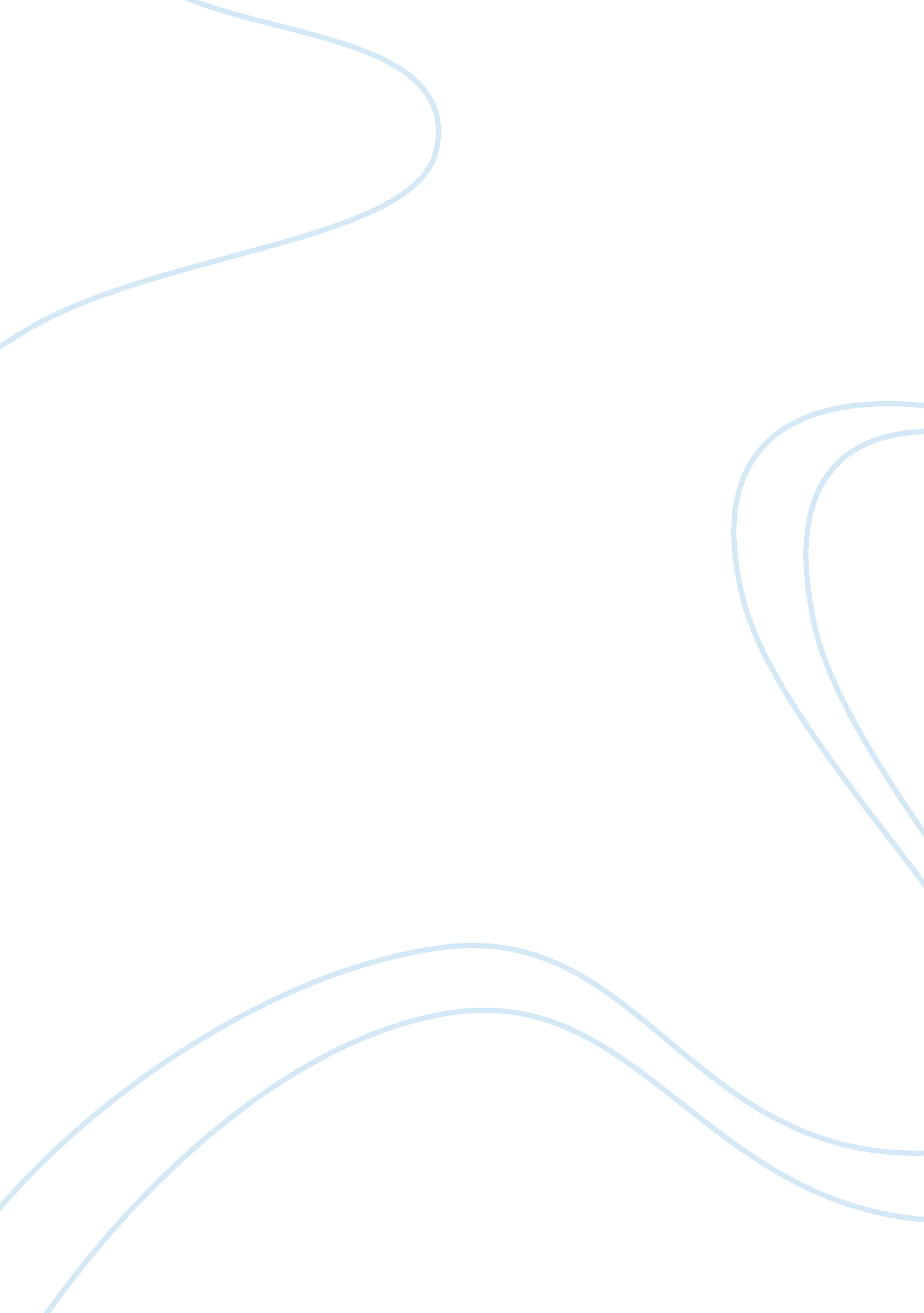 Joseph conrad: life and worksLiterature, Novel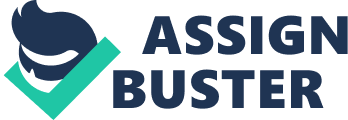 Throughout the span of the previous century, Joseph Conrad’s once-dark work about a man named Marlow, journeying down the Congo River, has turned out to be a standout amongst the most studied and most examined pieces of literature. During Joseph Conrad’s lifetime, little objectiveness was made over his 1899 novel Heart of Darkness. This novel, which possibly has Conrad’s numerous endowments as an author, has been perused as a scorching evaluation of European colonialism in Africa. It remains today, a standout amongst the most omnipresent matters in college course syllabi around the United States and with it comes a various range of perspectives, studies, and emotions. It goes to lengths to scrutinize the prudence of ill-natured Europeans, so intensely established in the social cognizance of the book. It makes a point of demonstrating the unsafe impacts the colonial exertion has on the mind of both its narrator and its focal character, Marlow. Which is all to state that it is no longer astounding that such a commonly perused work ought to be the concern of a lot of controversies. This 1899 novel by Joseph Conrad is showing how the author is struggling with his acceptance with having a bigoted viewpoint and encompasses colonialism by nature with stories of imperialist conquest. For the first situation, the controversy begins with how Conrad’s writings are often proclaimed as a triumph of anti-colonial estimation; however, it is just as racist as anyone would primarily anticipate nineteenth-century writings on Africa to be. In Daniel and Brigit Marie-Katkin’s article, these two are criticizing the nature of Joseph Conrad’s Heart of Darkness and its contention of the crude appeal and the manner of acculturated appearances of wickedness disadvantaging the African people by Marlow and his Company men. Africans move toward becoming Marlow’s focal point, with who he can play out his philosophical and existential battles. Their reality and their exoticism empower his self-examination. In Todd Kuchta’s article imagology gives an ideologically unbiased strategy for investigation and targets the focal point for inspecting how Conrad imagines Africa in Heart of Darkness. This type of dehumanization is more difficult to apprehend than frontier savagery or open prejudice. While Heart of Darkness presents an incredible judgment of the dishonest activities of colonialism, it likewise indicates an association of issues encompassing race that is ultimately alarming. Daniel and Brigit Marie-Katkin make an excellent point that this novel cannot be considered content that the crude appearance of malice is the story that portrays inconspicuous appearances of evil. Conrad has a tendency to contemplate every person he writes about. He portrays Europeans as the victims of colonization notwithstanding its culprits. The willfully vague and abnormal depictions that Conrad’s narrator uses to portray the typical lifestyle he experiences on his exhibition, provides a pessimistic portrait of Africa and its culture. Although Conrad is attempting to bring an optimistic view with no representation of that portrait through any means. Here it is clear to the readers that Conrad is attempting to make his readers believe he is not racist by indicating somebody assuring me earnestly there was a camp of natives – he called them enemies! (Conrad, 82). However, this statement about the natives of Africa are known to be the enemies to Marlow and the Company’s men because they are seen as unhumanized creatures. By privileging the European perspective by mentioning nothing except how each and every single African character is basically mute because they jibber (Conrad 86) and having indistinguishable masses of eeriness, Conrad reaffirms the ordinary story of Europe’s predominance over Africa. Marlow states He kept on looking out past me with fiery, longing eyes, with a mingled expression of wistfulness and hate. He made no answer, but I saw a smile (Conrad, 123). Readers will read this and understand that the natives are afraid of Marlow just as much as Marlow and his Company are afraid of the African people, and the African man looking past Marlow has a longing desire for freedom. In the article by Daniel and Brigit Marie-Katkin, it is adding to the discussion on violations of mankind and the development of human rights. In any case, for Marlow as much with respect to Kurtz or for the Company, Africans in this story are for the most part considered as objects. Marlow insinuates his helmsman as a bit of machinery, and Kurtz’s African mistress is, most ideally recognized to be his statuary. It very well may be contended that Heart of Darkness takes part in a persecution of nonwhites that is substantially viler and a lot tougher to cure than the open maltreatment of Kurtz or the Company’s men. Todd Kuchta is making a decision about Conrad by contemporary principles of bigotry by saying Heart of Darkness appears to have a massive attack on postcolonial ideas, ideologically committed deconstruction of canonical literature. According to Conrad’s writings, the Africans ought to be maintained a strategic distance from the Europeans due to their otherness, their’ mysteriousness, and their assumed mediocre nature. The absurd instances Marlow witnesses go about as impressions of the larger issue: at one station, for example, he sees a man trying to carry water in a bucket with a massive hole in its side that was said to be small baskets full of earth I could see every rib, the joints of [his] limbs were like knots in a rope [it was] called criminal (Conrad, 83). At the Outer Station, he watches local people dig away at a hillside with no particular objective, by indicating I [Marlow] avoided a vast artificial hole somebody had been digging It was just a hole [that was] connected with the desire of giving the criminals something to do (Conrad, 84). These preposterous acts encompass both unimportant nonsense and death-defying issues at the same time. A Nigerian novelist by the name of Chinua Achebe makes a strong point on the statements he makes of Joseph Conrad in an interview concerning the resources of racism in Conrad’s writing style. This can be seen with a statement by Marlow saying That animal has a charmed life (83), insinuating that the African beast-like creature’ is happy with his existence when clearly it is noticed by the reader that he is not happy about his situation. Since the two situations Marlow faces are dealt with correspondingly, this recommends a significant accuracy to Conrad’s hypocrisy with attempting to seem not racist. Achebe even expresses that Conrad has a deliberate attempt to confuse his readers with the intention that they do not understand his racist comments. Whether or not Achebe’s case of vague prejudice in Heart of Darkness is legitimate or not, utilizing more examinations of Conrad’s works, Achebe discovered that Conrad is not also confounding for his readers but a great many people do not understand him. While readers might also sensibly blame Conrad for tending to the subject of personal racism and bigotry while dismissing essential presumptions of European superiority included within the structure of the book, there are variations that raise crucial questions regarding how and why we read. This novella is, most importantly, an investigation of hypocrisy, uncertainty, and moral confusion. It explores the possibility of the well-known decision between the lesser of two evils. As the confident Marlow is compelled to alter himself to either the malicious and the hypocritical colonial administration or the overtly vindictive, rule-opposing Kurtz, it turns out to be steadily certain that to attempt to ignore judgment on either elective is a demonstration of indiscretion. Extraordinary novelists like James Joyce and F. Scott Fitzgerald in some instances peppered racial slurs into their writings, and terrible demeanors towards women abound in the course of the commencement of writing, but we are, detested to surrender to Ulysses (1922) and The Great Gatsby (1925). Individuals will marvel at what point does a particular delineation or portrayal goes from incidentally offensive to possibly ruinous. Conrad prompts the question of how the reader analyzes the legislative problems of a masterpiece in a way that is practical for both author and reader. Perhaps an individual reads to be engaged and entertained, but the books unpretentiously structure our views whether we recognize it or not. Regardless of whether history ultimately chooses that Heart of Darkness is too racist to possibly be an exquisite writing or too wonderful to possibly be racist, we can, at any rate, express gratitude towards it for forcing readers and researchers and even scholars to go up against their own personal suspicions about literature. 